Application No:(for office use only)	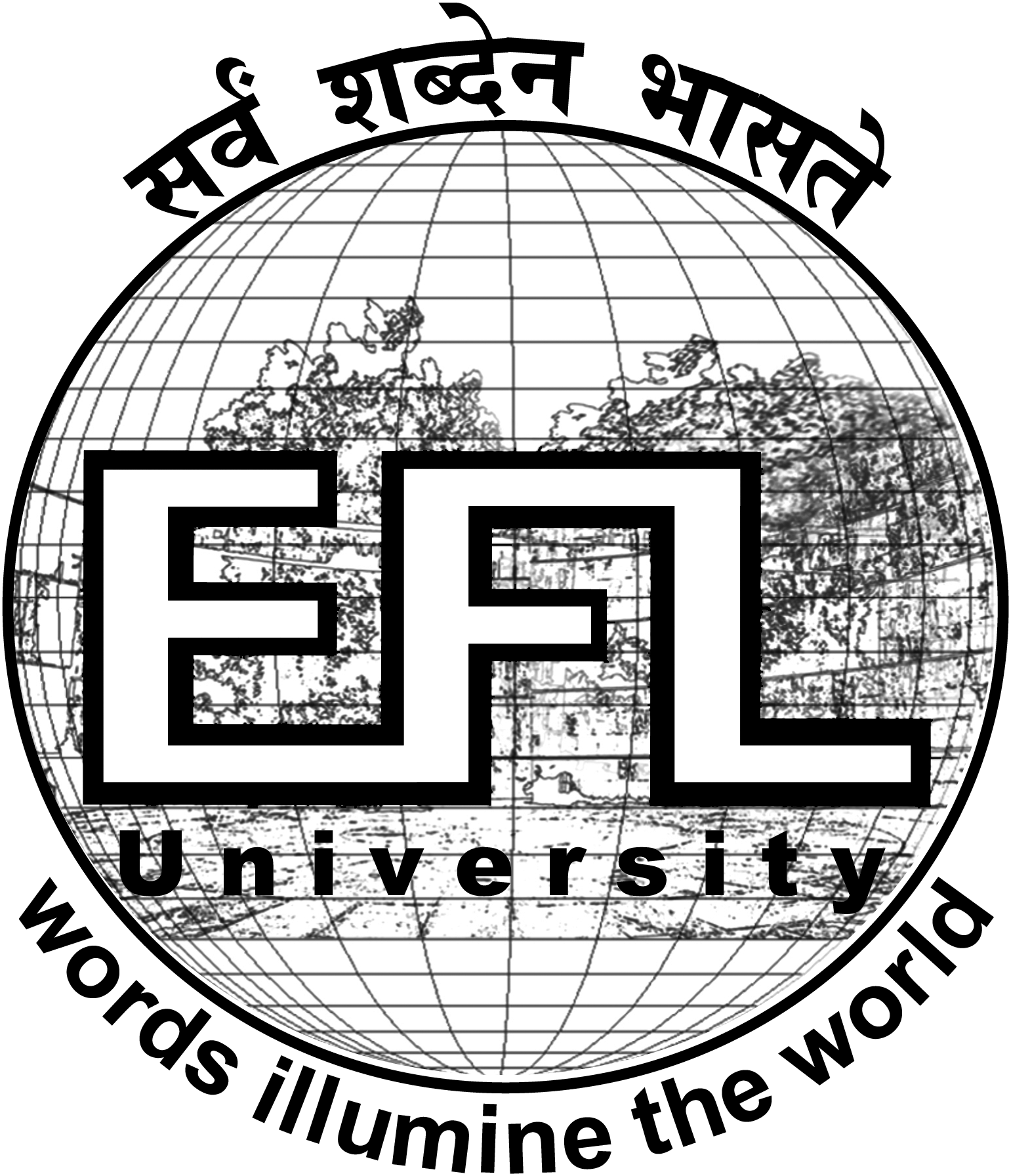 THE ENGLISH AND FOREIGN LANGUAGES UNIVERSITY(A Central University Established by an Act of Parliament)Tarnaka, Hyderabad - 500 007, IndiaPART – A: Personal and Academic Details2. Academic Record - Starting from SSC/SSLC/Class X/Matriculation:(Attach copies of supporting documents)Academic Distinctions, if any:(Attach copies of supporting documents)Present Post(Attach copies of supporting documents)Record of Employment Experience (Teaching and Research): In chronological order starting with the most recent(Attach copies of supporting documents)Summary of ExperiencePART – BInvolvement in the University/College students/ research related activities:Assessment Criteria: Good – Involved in at least 3 activitiesSatisfactory – 1or 2 activitiesNot Satisfactory – Not involved / undertaken any of the activitiesNote: Number of activities can be within or across the broad categories of activities(Attach copies of supporting documents)PART – CCREDIT POINTS: Faculty of Languages/ Humanities/Arts/ Social Sciences/ Education and other related disciplines – 10 per paperThe score for research papers will be considered as follows:Peer-reviewed or UGC-listed journals (Impact factor as per SCOPUS/ Web of Science/Thomson Reuters list):Paper in refereed journals without impact factor - 5 PointsPaper with impact factor less than 1 - 10 PointsPaper with impact factor between 1 and 2 - 15 PointsPaper with impact factor between 2 and 5 - 20 PointsPaper with impact factor between 5 and 10 - 25 PointsPaper with impact factor >10 - 30 PointsTwo authors: 70% of total value of publication for each authorMore than two authors: 70% of total value of publication for the First/Principal/Corresponding author and 30% of total value of publication for each of the joint authors.Joint Projects: Principal Investigator and Co-investigator would get 50% eachNote:Paper presented that become a part of an edited book or proceeding can be claimed only once.For joint supervision of research students, the formula shall be 70% of the total score for Supervisor and Co-supervisor. Supervisor and Co-supervisor, both shall get 7 marks each.*For the purpose of calculating research score of the teacher, the combined research score from the categories of Appendix II (Table – 2) 5(b) i.e. Policy Document and 6 i.e. Invited lectures/Resource Person/Paper presentation shall have an upper capping of thirty percent of the total research score of the teacher concerned.The research score shall be from the minimum of three categories out of six categories.Research Papers in Peer-Reviewed/Referred/ UGC listed Journals (Attach copies of supporting documents)Publications (other than Journals):Books Authored: International Publishers –12 credits, National Publishers –10 credits(Attach copies of supporting documents)Chapter/s in Edited Books:  05 credits for each chapter(Attach copies of supporting documents)Books Edited: International Publisher –10 credits, National Publisher–8 credits(Attach copies of supporting documents)Translation works in Indian and Foreign Languages ( either the complete book or chapters in a book):Chapter or Research Paper–03 credits, Complete book–08 credits (Attach copies of supporting documents)Development of innovative pedagogy for courses:  05 credits(Attach copies of supporting documents)Design of new curricula and courses: 02 per curricula/course(Attach copies of supporting documents)Development of a complete MOOC in 4 quadrants (4 credit course): 20 creditsIn case of a MOOC of lesser credits: 05 credits(Attach copies of supporting documents)Experience as content writer/subject matter expert for each module of MOOCs (at least one quadrant):02 credits(Attach copies of supporting documents)Experience as a Course Coordinator for MOOC (4 credit course): 08 creditsExperience as a Course Coordinator of a MOOC course of lesser credits: 02 credits(Attach copies of supporting documents)E-Content developed  in 4 quadrants for a complete course/ e-book: 12 creditsE- Content developed in 4 quadrants per module: 05 credits(Attach copies of supporting documents)Research GuidancePh.D.—Degree Awarded 	– 10 credits per each degree awardedPh.D.—Thesis submitted  	– 05 credits per thesis submittedM.Phil./PG Dissertation	– 02 credits per degree awarded(Attach copies of supporting documents)Research Projects Completed:More than 10 lakhs 	- 	10 creditsLess than 10 lakhs	- 	05 credits(Attach copies of supporting documents)Research Projects Ongoing:More than 10 lakhs 	- 	05 creditsLess than 10 lakhs 	- 	02 credits(Attach copies of supporting documents)Experience in Project Consultancy Work: 03 credits(Attach copies of supporting documents)Patents registered: International –10 credits, National –07 credits(Attach copies of supporting documents)Policy documents submitted to any International body/organization like UNO/UNESCO/World Bank/International Monetary Fund etc. or Central Government or State Government:(Attach copies of supporting documents)Awards/ Fellowships received:International – 07, National – 05(Attach copies of supporting documents)Delivering  invited lectures/ acting as a Resource Person/ presenting papers in Seminars/ Conferences/ publishing full paper in Conference Proceedings in national and international Seminars/Conferences organized in India and abroad (Paper presented in Seminars/ Conferences and also published as full paper in Conference Proceedings will be counted only once):International (Abroad) –07 credits, International (within country) – 05 credits, National – 03		 credits, State/ University – 02 credits	(Attach copies of supporting documents)Have you undertaken any foreign travel for academic purposes? If yes, give details below:Minimum research score for Professor is 120 and for Associate Professor is 75 as per UGC regulationsPART – DMembership in Professional Bodies:Future Plans:Please indicate briefly about your contribution to the teaching and research in the discipline concerned in not more than 300 words.Please mention whether you have you been charge-sheeted or any case is pending in any court of law or if an FIR is registered in any police station/any official proceedings initiated or pending against you. If so give details.  ______________________________________________________________________________________________________________________________________________________OTHER RELEVANT INFORMATIONPlease give details of any other significant contributions, awards, etc. not mentioned earlier in this application.Names and addresses of two referees with their email IDs and mobile numbersPART – EPlease indicate how you fulfill the essential qualifications, specialization as well as desirable qualifications (if any) prescribed in the advertisement (Please Tick Mark) A Master‘s degree with 55% marks (or an equivalent grade in a point-scale wherever the grading system is followed) in a concerned/relevant/allied subject from an Indian university, or an equivalent degree from an accredited foreign universityUGC-CSIR JRF/NETPh.D.in accordance with the University Grants Commission (Minimum Standards and Procedure for Award of M.Phil./Ph.D. Degree) Regulation, 2009, or the University Grants Commission (Minimum Standards and Procedure for Award of M.Phil./Ph.D. Degree) Regulation,2016, and their subsequent amendments from time to time.Ph.D. registered  prior to July 11, 2009, subject to the fulfilment of the following conditions: The Ph.D. degree of the candidate has been awarded in regular mode only; The Ph.D. thesis has been awarded by at least two external examiners; An open Ph.D. viva voce of the candidate has been conducted; The candidate has published two research papers from his/her Ph.D. work out of which at least one is in a refereed journal; The candidate has presented at least two papers, based on his/her Ph.D.  work in conferences/seminars sponsored/funded/supported by the UGC/ ICSSR/CSIR or any similar agencyTo be certified by the VC/PVC/Registrar/Dean (Academic Affairs) or Director of Research of the University concerned.Ph.D. obtained from a foreign University/institution falling within the top 500 category at any time as per the ranking of any one of the following ranking agencies (i) Quacquarelli Symonds (QS) (ii) the Times Higher Education (THE) or (iii) the Academic Ranking of World Universities (ARWU) of the Shanghai Jiao Tong University (Shanghai).On the basis of academic qualifications only as NET is not conducted by the UGC in the discipline notified by the University.TABLE – 3 AUGC Regulations 2018Please fill the following scoring proforma PART - FENDORSEMENT OF THE EMPLOYER (wherever applicable)Ref. No……………………………… …………			Date……………………………1.   Mr./Ms./Dr._____________________________________________________ is a permanent/temporary/adhoc/employee of the organisation holding the post of _______________________________,w.e.f.____/___/______ in the pay level/scale of Rs.________________________. He/She is presently drawing a pay of Rs.____________________ and a gross salary of Rs._____________________.2.  Certified that the information given by the applicant in this application  form  has  been verified and found to be correct with reference to her/his service records in this institution. The Organization/Institute/University/College has no objection for his/her application being considered by The English and Foreign Languages University, Hyderabad. 3. Certified that no vigilance case is pending/contemplated against the applicant.Place:						Signature of the employer (with office seal)Date:						Name (in block letters)(As per SSC/SSLC/Class X/Matriculation Certificate) Father’s NameMother’s Name3.Marital Status3.Name of the spouse, if married4.Gender  (Please tick  the appropriate column)MaleFemaleOthersOthers5.Date of birth and ageIn figures:In figures:In figures:In figures:In figures:In figures:In figures:In figures:5.Date of birth and ageIn words: In words: In words: In words: In words: In words: In words: In words: 6.CategorySC /ST / OBC/ General / EWS / PWD7. If you a differently-abled personplease specify:Category of  PWD:_______________________________% of  disability:Category of  PWD:_______________________________% of  disability:Category of  PWD:_______________________________% of  disability:Category of  PWD:_______________________________% of  disability:Category of  PWD:_______________________________% of  disability:Category of  PWD:_______________________________% of  disability:Category of  PWD:_______________________________% of  disability:Category of  PWD:_______________________________% of  disability:7. Blindness or low vision:7.Nationality 7.Nationality State of Domicile:State of Domicile:State of Domicile:State of Domicile:State of Domicile:State of Domicile:State of Domicile:State of Domicile:8.Religion10.Permanent address along with the PIN codeAddress: Mobile No._______________________Email id.    ________________________________Tel. No. (Residence):____________________________Address: Mobile No._______________________Email id.    ________________________________Tel. No. (Residence):____________________________Address: Mobile No._______________________Email id.    ________________________________Tel. No. (Residence):____________________________Address: Mobile No._______________________Email id.    ________________________________Tel. No. (Residence):____________________________Address: Mobile No._______________________Email id.    ________________________________Tel. No. (Residence):____________________________Address: Mobile No._______________________Email id.    ________________________________Tel. No. (Residence):____________________________Address: Mobile No._______________________Email id.    ________________________________Tel. No. (Residence):____________________________Address: Mobile No._______________________Email id.    ________________________________Tel. No. (Residence):____________________________11.Address for communication along with the PIN code Address:Mobile No._______________________Email id.      _________________________________Tel. No. (Residence):  ____________________________Address:Mobile No._______________________Email id.      _________________________________Tel. No. (Residence):  ____________________________Address:Mobile No._______________________Email id.      _________________________________Tel. No. (Residence):  ____________________________Address:Mobile No._______________________Email id.      _________________________________Tel. No. (Residence):  ____________________________Address:Mobile No._______________________Email id.      _________________________________Tel. No. (Residence):  ____________________________Address:Mobile No._______________________Email id.      _________________________________Tel. No. (Residence):  ____________________________Address:Mobile No._______________________Email id.      _________________________________Tel. No. (Residence):  ____________________________Address:Mobile No._______________________Email id.      _________________________________Tel. No. (Residence):  ____________________________QualificationBoard/UniversitySubjects/ SpecializationYear of study From-to Date of  award of the degreepercentage of marks, Class/ Grades obtainedDistinction achievedSl. No. of supporting documentSSC/Matriculation/ Class XIntermediate/ Class XIIUGPGM.Phil.M.Phil.Title of  dissertation:Title of  dissertation:Title of  dissertation:Title of  dissertation:Title of  dissertation:Title of  dissertation:Title of  dissertation:Ph.D.Ph.D.Title of  thesis:Title of  thesis:Title of  thesis:Title of  thesis:Title of  thesis:Title of  thesis:Title of  thesis:Other Degrees/ DiplomasNETDate and year of qualification: Date and year of qualification: Date and year of qualification: Date and year of qualification: Date and year of qualification: Date and year of qualification: SLET/SETName of the test: SLET/SET  (Tick appropriate one)Date and year of qualification:Name of the State that conducted the test: Name of the test: SLET/SET  (Tick appropriate one)Date and year of qualification:Name of the State that conducted the test: Name of the test: SLET/SET  (Tick appropriate one)Date and year of qualification:Name of the State that conducted the test: Name of the test: SLET/SET  (Tick appropriate one)Date and year of qualification:Name of the State that conducted the test: Name of the test: SLET/SET  (Tick appropriate one)Date and year of qualification:Name of the State that conducted the test: Name of the test: SLET/SET  (Tick appropriate one)Date and year of qualification:Name of the State that conducted the test: Name of the Course/ ProgrammeAcademic distinction obtainedSl. No. of supporting documentName of the present postName of the employerFrom - toScale of pay/ Basic pay/Pay bandNature of dutiesSl. No. of supporting documentSl.No.Name of the employerPost held and Scale of pay/Grade pay/ Level of payNature of appointment – Regular/ Adhoc/ any otherPeriod of employmentPeriod of employmentNature of dutiesSl. No. supporting documentSl.No.Name of the employerPost held and Scale of pay/Grade pay/ Level of payNature of appointment – Regular/ Adhoc/ any otherFrom - toTotal service in years, months and daysNature of dutiesSl. No. supporting documentSl. No.Teaching ExperienceFrom - toTotalTotalSl. No.Teaching ExperienceFrom - toYearsMonthsi.Undergraduate levelii.Postgraduate levelResearch Experienceiii.Research experience other than the period spent for obtaining the M.Phil./Ph.D. degreeActivityActivity performedSl. No. of supporting documentAdministrative responsibilities such as Head, Chairperson/ Dean/ Director/          Coordinator/ Warden, etc.Examination and evaluation duties assigned by the college/ university or any other academic body/institutionStudent related co-curricular, extension and field-based activities such as student clubs, career counselling, study visits, student seminars and other events—cultural, sports, NCC, NSS and community servicesOrganising seminars/ conferences/ workshops, other academic activities in the university/college/institutionEvidence of guiding Ph.D. students actively Conducting minor or major research project sponsored by national or international agencies.At least one single or joint publication in peer- reviewed or UGC list of JournalsSl. No.Title of paperName of Journal with ISSN No.Volume, Issue No,Year, Page Nos.Whether the applicant is the main authorYes/ NoPeer-reviewed/ UGC listed Journal/ Indexed Journals/ (Specify impact factor)Credit pointsVerified score (for office use only)Sl.No. ofsupporting document1234567Sl.NoTitle of the bookAuthored/ Co-authoredName of the publisher. Indicate National or InternationalISBN No. and year of publicationCredit pointsVerified score (for office use only)Sl.No. ofsupporting documentsSl. NoTitle of the chapterTitle of the bookISBN No. and year of publicationCredit pointsVerified score (for office use only)Sl. No. of supporting documentsSl.NoTitleName of the Publisher (National/International)ISBN No.and year of publicationCredit pointsVerified score (for office use only)Sl. No. ofsupporting documentsSl. NoTitle of the book/chapterName of the publisher, ISBN No.& Year of publicationLanguagesLanguagesCredit pointsVerified score (for office use only)Sl.No. of proof enclosedSl. NoTitle of the book/chapterName of the publisher, ISBN No.& Year of publicationSourceTargetCredit pointsVerified score (for office use only)Sl.No. of proof enclosedInstitutionSubjectInnovative pedagogy developedCredit pointsVerified score (for office use only)Sl. No. of supporting documentsInstitutionSubjectNew curricula/courses developedCredit pointsVerified score (for office use only)Sl.No. of supporting documentsInstitutionSubjectMOOC developedCredit pointsVerified score (for office use only)Sl.No. of supporting documentsInstitutionSubjectContent writer/subject matter expertof MOOCNo. of quadrants completedCredit pointsVerified score (for office use only)Sl.No. of supporting documentsInstitutionSubjectNo. of 4 credit courses coordinatedCredit pointsVerified score (for office use only)Sl.No. of supporting documentsInstitutionSubjectE-content in 4 quadrants for a complete course/e-bookCredit pointsVerified score (for office use only)Sl.No. of supporting documentsName of the degreeAwarded(Title of the thesis/dissertation)Submitted (Title of the thesis/dissertation)Credit pointsVerified score (for office use only)Sl.No. of supporting documentsPh.D.M.PhilPG DissertationSl.NoTitle of the projectWhether major or minor projectFunding agencyFunding received/Total grantsRole performed:Investigator/ Co-investigator/ Project directorDate of commencement anddate of completionWhether outcome/ outputs sent to sponsoring Govt. agencyCredit pointsVerified score (for office use only)Sl.No. of supporting documentsSl. NoTitle of the projectFunding agencyFunding received/Total grants(Rs.)Role performed Investigator/ Co-investigator/ Project directorDate of sanctionCredit pointsVerified score (for office use only)Sl.No. of supporting documentsSl. NoTitle of the  Project ConsultancyAgencyNature of ConsultancyYear of commencementCredit pointsVerified score (for office use only)Sl.No. of supporting documentsSl. NoTitle  and description of the PatentRegistration No. and yearInternational/NationalCredit pointsVerified score (for office use only)Sl.No. of supporting documentsSl. NoName of AgencyTitle of the Policy DocumentYear of submissionCredit pointsVerified score (for office use only)Sl.No. of supporting documentsSl. NoTitle of the Award/FellowshipAgencyAmount in Rs.National/ InternationalYear of awardCredit pointsVerified score (for office use only)Sl.No. of supporting documentsSl. NoTitle of the seminar/conference and datesOrganizing agencyInvited lecture/Resource person/Keynote speaker/Paper presenter/Plenary speakerNational/ International (abroad)/ International (within country)/ State/UniversityCredit PointsVerified score (for office use only)Sl.No. of supporting documentsCountry/Countries visitedInstitution and datesYears of visitPurpose of visitSl.NoName of the Professional Body/ OrganisationSl. No. of supporting documentsSl. No.DetailsSl. No Academic Record Score claimed by the CandidateScore  Verified and  Score Awarded(for office use only)1.Graduation80 % and above =15 marksBetween 60 and79% =13 marks55% to 59% = 10 marks 45% to 54% = 05 marks 2.Postgraduation 80 % and above =25 marksBetween 60 and79% =23 marks55% (50% for SC/ST/OBC non-creamy layer/PWD)  59% = 20 marks 3.M.Phil. 60% & above = 07 marks 55 to less than 60% = 05 marks 4.Ph.D.  ( 30 marks)  Those with M.Phil. & Ph.D. will be entitled to only 30 marks 5.NET with JRF07 marks  ( for NET /Rank / JRF together 07 is the maximum) [NET 05 marks/ University Rank 1st/2nd.03 marks, 02 marks]6.Research publication in peer-reviewed or UGC listed journals( 2 marks for each publication subject to a maximum of 10)7.Teaching/ post-Doctoral experience ( 2 marks for each year subject to a maximum of 10;  experience less than a year but with six months or more also needs to be reckoned proportionately) 8.Awards (subject to a maximum of 3 marks)  International Organizations/ Government of India/ Government of India Recognized National Bodies  03 marks Awards given by the state government/University    02 marks 9Total Score